Inizio moduloAnalisi Statistiche - Tabelle da pubblicare sul sito del Comune (Dpcm 10/7/2012) Comune : GANDOSSO (BG)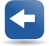 Il Dipartimento delle Finanze rende disponibili le statistiche sulle dichiarazioni dei redditi delle persone fisiche per consentirne la pubblicazione sul sito istituzionale del Comune, come previsto dal Dpcm del 10 luglio 2012, secondo le disposizioni dell’art. 1, comma 12-ter, lettera e), decreto legge n. 138 del 13 agosto 2011, sulla partecipazione dei comuni all'attività di accertamento tributario e contributivo.Le tabelle contengono le informazioni sulle principali categorie di reddito dichiarato e sulle variabili utili per la determinazione dell'imposta delle persone fisiche residenti nel territorio di competenza.I dati statistici sono organizzati per classi di reddito complessivo, con valori oscurati in presenza di scarse numerosità e fasce di reddito determinate in modo tale da evitare rischi di identificabilità, nel rispetto della vigente normativa sulla tutela della privacy (D.Lgs. 30 giugno 2003, n. 196). I Comuni devono comunque segnalare al Dipartimento delle Finanze, prima di procedere alla pubblicazione, casi di evidente rischio di identificazione dei contribuenti.Di seguito è disponibile il download delle tabelle (in formato pdf, csv ed Excel) da pubblicare, a cura del Comune, sul proprio sito internet come previsto dal citato Dpcm. Tabelle riferite alle persone fisiche - Anno 2012Principali tipologie di reddito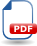 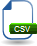 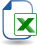 Variabili per la determinazione dell'imposta IRPEF
Tabelle riferite alle persone fisiche - Anno 2011Principali tipologie di redditoVariabili per la determinazione dell'imposta IRPEFInizio moduloFine modulo  Servizi  |  Pubblicazioni   | Multimedia | Calendario   |  Documentazione Econ. e Fin.Gestione utenti | Guida al portale | Link utili | Assistenza | Contattaci<div><img alt="DCSIMG" id="DCSIMG" width="1" height="1" src="//sdc.agenziaentrate.it/dcsexh7tvgflxfnzchxutzkn3_5p5j/njs.gif?dcsuri=/nojavascript&amp;WT.js=No&amp;WT.tv=9.4.0&amp;dcssip=www.portalefederalismofiscale.gov.it"/></div> Breadcrumb   Sei in: Area riservataServiziDipartimento delle FinanzeStatisticheTabelle da pubblicare sul sito del ComuneInizio moduloFine modulo